Comité Permanente de Derecho de Autor y Derechos ConexosTrigésima quinta sesiónGinebra, 13 a 17 de noviembre de 2017AcREDITACIÓN DE ORGANIZACIoNes NO GUBERNAMENTALesDocumento preparado por la Secretaría 	En los Anexos del presente documento figura información relativa a las organizaciones no gubernamentales que han solicitado que se les conceda la condición de observador en las sesiones del Comité Permanente de Derecho de Autor y Derechos Conexos (SCCR), conforme al Reglamento del SCCR (véase el párrafo 10 del documento SCCR/1/2).	Se invita al SCCR a aprobar que las organizaciones no gubernamentales que se mencionan en los Anexos del presente documento puedan estar representadas en las sesiones del Comité.[Siguen los Anexos]ORGANIZACIoNes NO GUBERNAMENTALes QUE HAn SOLICITADO QUE SE LEs CONCEDA LA CONDICIÓN DE OBSERVADOR EN LAS SESIONES DEL COMITÉ PERMANENTE DE DERECHO DE AUTOR Y DERECHOS CONEXOS (SCCR)Center for Information Policy Research (CIPR)El Center for Information Policy Research (CIPR) es un centro multidisciplinario de investigación cuya atención se centra en cuestiones relativas a las políticas de la información, por ejemplo, las tecnologías de la información, la propiedad intelectual, el derecho de autor y las licencias, establecido en 1998 en la Milwaukee School of Information Studies (SOIS) de la Universidad de Wisconsin.  El CIPR facilita la investigación en políticas de la información y promueve la sensibilización del público sobre las cuestiones relativas a ese ámbito, mediante proyectos de investigación y conferencias.Información de contacto: Tomas A. LipinskiFundadorSchool of Information StudiesUniversidad de Wisconsin--MilwaukeeP.O. Box 413Milwaukee, Wisconsin, 53201Estados Unidos de AméricaTeléfono:  +1414-229-2896 (profesional), +1414-514-6393 (celular)Correo–e:  tlipinsk@uwm.eduSitio web:  https://cipr.uwm.eduCanadian Museums Association (CMA)La Canadian Museums Association (CMA) es una organización fundada en 1947 que cuenta con 2.000 miembros aproximadamente, cuyo objetivo es promover los museos y las instituciones sin fines de lucro conexas.  La CMA participa en el desarrollo de políticas de derecho de autor que favorezcan el equilibrio de derechos y el interés público.  Instruye a sus miembros sobre cuestiones de derecho de autor mediante la publicación de libros y guías, así como organizando seminarios y proyectos de formación.  Asimismo, se encarga de negociar con los organismos de gestión colectiva las tasas de remuneración recomendadas.Información de contacto:John G. McAvityDirector GeneralCMA280 Metcalfe Street, Suite 400Ottawa, Ontario, K2P 1R7CanadáTeléfono:  +1-613-567-0099Fax:  +1-613-233-5438Correo-e:  jmcavity@museums.caSitio web:  www.museums.ca[Fin de los Anexos y del documento]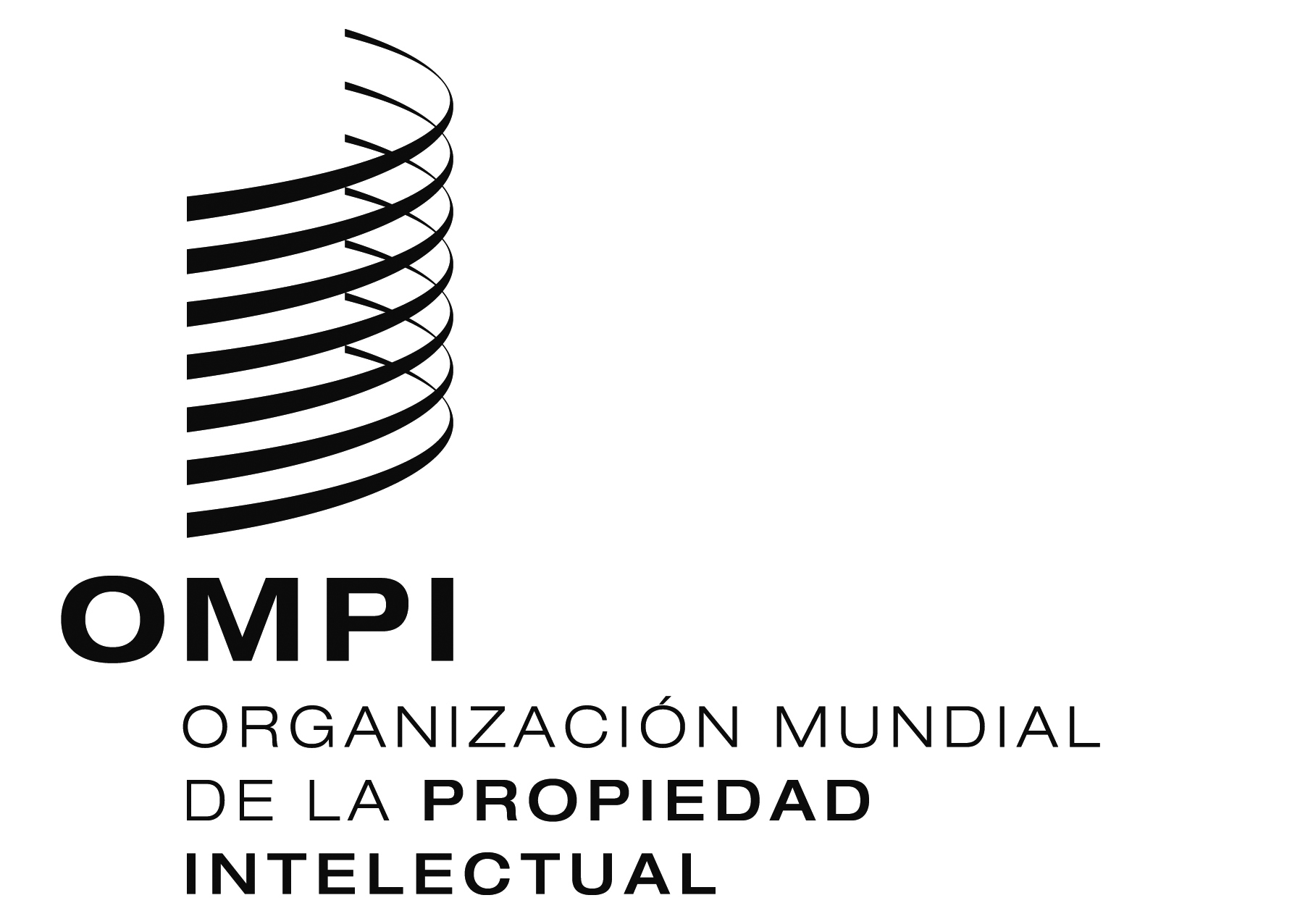 SSCCR/35/2 REV.SCCR/35/2 REV.SCCR/35/2 REV.ORIGINAL:  INGLÉSORIGINAL:  INGLÉSORIGINAL:  INGLÉSfecha:  26 de septiembre de 2017fecha:  26 de septiembre de 2017fecha:  26 de septiembre de 2017